 N 18 Ա/Կ                         	                                         «_21__» հոկտեմբեր 2022 թ.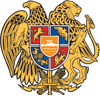 ԴՈՑԵՆՏԻ ԳԻՏԱԿԱՆ ԿՈՉՈՒՄՆԵՐ ՇՆՈՐՀԵԼՈՒ ՈՐՈՇՈՒՄՆԵՐԸ ՀԱՍՏԱՏԵԼՈՒ ԵՎ ՀԱՄԱՊԱՏԱՍԽԱՆ ԴԻՊԼՈՄՆԵՐՈՎ ԱՄՐԱԳՐԵԼՈՒ ՄԱՍԻՆՀամաձայն ՀՀ կառավարության 09.07.2001թ. հ. 615 որոշմամբ հաստատված <<ՀՀ գիտամանկավարժական կադրերին պրոֆեսորի և դոցենտի գիտական կոչումներ շնորհելու կարգի>> 5-րդ գլխի 12-րդ կետի և ՀՀ ԿԳՄՍ նախարարի 14.08.2019թ. հ. 31-Լ հրամանով հաստատված <<Հայաստանի Հանրապետության Բարձրագույն որակավորման կոմիտեի  կանոնադրության>> 3-րդ գլխի 11-րդ կետի 10) ենթակետի`Հաստատել և դիպլոմներով ամրագրելՊաշտպանական ազգային հետազոտական համալսարանի գիտական խորհրդի 19.08.2022թ. հ. 4 որոշումը.1. Արման Ալեքսանդրի Ավետյանին	-	տնտեսագիտությունմասնագիտությամբ դոցենտի գիտական կոչում շնորհելու մասին:Գորիսի պետական համալսարանի գիտական խորհրդի 31.08.2022թ. հ. 6 որոշումը.1. Անուշ Վոլոդյայի Դավթյանին		- 	մաթեմատիկամասնագիտությամբ դոցենտի գիտական կոչում շնորհելու մասին:Եվրոպական համալսարանի գիտական խորհրդի 29.08.2022թ. հ. 38 որոշումը.1. Կարինե Նորիկի Սարգսյանին		-	տնտեսագիտությունմասնագիտությամբ դոցենտի գիտական կոչում շնորհելու մասին:ՀՀ ոստիկանության կրթահամալիրի  գիտական խորհրդի 13.09.2022թ. հ. 8 որոշումը.1. Գարիկ Մարտինի Խուդոյանին	-	իրավագիտությունմասնագիտությամբ դոցենտի գիտական կոչում շնորհելու մասին:Եվրասիա միջազգային համալսարանի գիտական խորհրդի 16.09.2022թ. հ. 2 որոշումը.1. Արամ ժորիկի Այվազյանին		-	իրավագիտությունմասնագիտությամբ դոցենտի գիտական կոչում շնորհելու մասին:Հիմք. Գիտական խորհուրդների որոշումները և ԲՈԿ-ի գիտական կոչումների հաստատման 21.10.2022թ. հ. 18 նիստի արձանագրությունը:ԿԱՐԵՆ ՔԵՌՅԱՆՀԱՅԱՍՏԱՆԻ ՀԱՆՐԱՊԵՏՈՒԹՅՈՒՆ ԲԱՐՁՐԱԳՈՒՅՆ ՈՐԱԿԱՎՈՐՄԱՆ ԿՈՄԻՏԵԻ ՆԱԽԱԳԱՀՀՐԱՄԱՆ